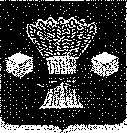 	АдминистрацияСветлоярского_муниципального района Волгоградской областиПОСТАНОВЛЕНИЕОт  04. 07.  2023	№ 888	О присвоении организации статусагарантирующей организации на территорииРайгородского, Дубовоовражного, Приволжского,Цацинского сельских поселенийСветлоярского муниципального района Волгоградской области В целях исполнения Федеральных законов от 07.12.2011 № 416-ФЗ «О водоснабжении и водоотведении», от 27.07.2010 № 190-ФЗ «О теплоснабжении», руководствуясь Уставом Светлоярского муниципального района Волгоградской области,постановляю:Присвоить муниципальному унитарному предприятию жилищно-коммунального хозяйства Райгородского сельского поселения Светлоярского муниципального района Волгоградской области «Райгородское коммунальное хозяйство» (далее по тексту МУП ЖКХ «Райгородское КХ») статус гарантирующей организации в сферах теплоснабжения, водоснабжения и водоотведения.Определить зону деятельности МУП ЖКХ «Райгородское КХ»:3. Признать  утратившим  силу   постановление  от  18.08.2017  № 1825   «О присвоении организации статуса гарантирующей организации на территории Райгородского, Дубовоовражного, Приволжского, Цацинского сельских поселений Светлоярского муниципального района Волгоградской области».4. Отделу по муниципальной службе, общим и кадровым вопросам администрации Светлоярского района Волгоградской области (Иванова Н.В.) разместить настоящее постановление на официальном сайте Светлоярского муниципального района Волгоградской области. 5. Контроль за исполнением настоящего постановления возложить на исполняющего обязанности заместителя главы Светлоярского муниципального района Волгоградской области Д.Н.Леонова.Глава муниципального района                                                               В.В.ФадеевС.В.Карташовв сфере     теплоснабжения  -в административных границах Райгородского сельского поселения, Большечапурниковского сельского поселения Светлоярского муниципального района Волгоградской областив сфере    водоснабжения-в административных  границах Райгородского сельского поселения, Дубоовражного сельского поселения, Приволжского сельского поселения, Цацинского сельского поселения Светлоярского муниципального района Волгоградской областив сфере      водоотведения     -в административных границах Райгородского сельского поселения Светлоярского муниципального района Волгоградской области